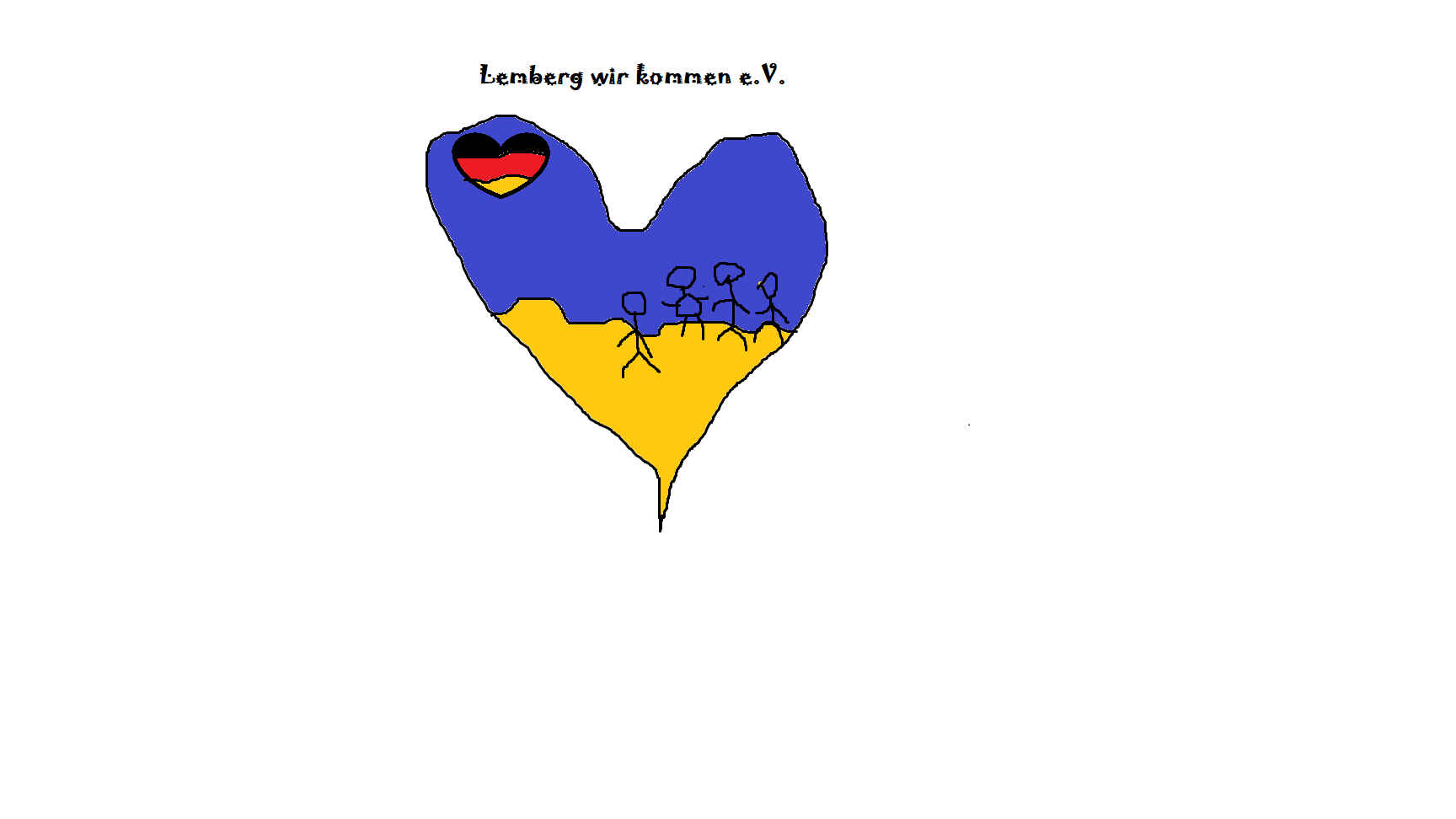 Liebe Freunde und Unterstützer von Lemberg Wir Kommen,Am 28.03.2023 geht unsere nächste Fahrt in die Ukraine, wir fahren in die Stadt Rivne und werden dort mehrere Stellen anfahren.Wir liefern Sachen in Waisenhäuser, Kinderheime, Altenheime, Krankenhäuser, Baby-Stationen, Straßenkinder, Behindertenheime, Heime für Binnenflüchtlinge, Notunterkünfte.Dafür Sammeln wir wieder folgende Sachen,Babynahrung, WindelnTütensuppen, 5 Minuten TerrinenKartoffelbrei, Reis, NudelnKonservendosenMüsliriegelCornflakes, MüsliChips, SalzstangenKekse, KuchenDeo, Duschgel, SchamponZahncreme, ZahnbürstenMedikamente ( können bis zu 6 Monaten abgelaufen sein )Medizinische GeräteVerbandszeug, PflasterWindeln für ErwachseneIso-Matten und SchlafsäckeWolldecken, Handtücher, WaschlappenGeldspendenLemberg wir kommen e.V.Nollendorfstr. 29, 45472 Mülheim an der RuhrTel. 0151 23 55 75 74 oder 0176 43 02 01 61 Facebook: Lemberg Wir KommenEmail: info@lembergwirkommen.deHomepage: www.lembergwirkommen.de